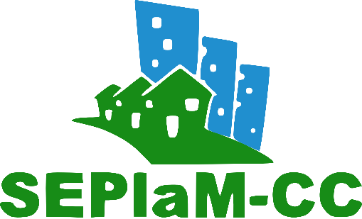 NYÍLT PÁLYÁZATI FELHÍVÁS FENNTARTHATÓ ENERGIA ÉS KLÍMA AKCIÓTERV (SECAP) KIDOLGOZÁSAHELYI ÖNKORMÁNYZAT SZÁMÁRA2. számú mellékletNYILATKOZATA PROJEKT SORÁN KIDOLGOZÁSRA KERÜLŐ FENNTARTHATÓ ENERGIA ÉS KLÍMA AKCIÓTERV (SECAP) ALAPJÁN JAVASOLT INTÉZKEDÉSEK MEGVALÓSÍTÁHOZAlulírott,  (név, pozíció), mint a   (szervezet neve, adószáma) képviselője elköteleződök a fenntartható energiafejlesztés, a környezetvédelem, az energiahatékonyság és a megújuló energiaforrások iránt, elősegítem a lakosság jólétének és életminőségének növelését, mely alapján  NYILATKOZOM,hogy elközelezetten részt kívánunk venni azon energiahatékonyság, megújuló energiaforrások és az éghajlatváltozás mérséklésének érdekében történő intézkedések alkalmazásában, amelyek a „SEPlaM-CC - A határokon átnyúló állami intézmények kapacitásának növelése a fenntartható energiatervezés és -kezelés, valamint az éghajlatváltozás mérséklése terén“ című, (szám: HUHR/1901/3.1.1/0048)  projekt keretein belül megvalósított Fenntartható Energia és Klíma Akcióterv (SECAP) alapján kerülnek megfogalmazásra.
(hely és dátum)                   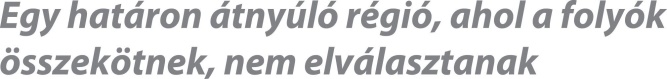 A pályázó neveKépviselőjeAláírás, pecsét